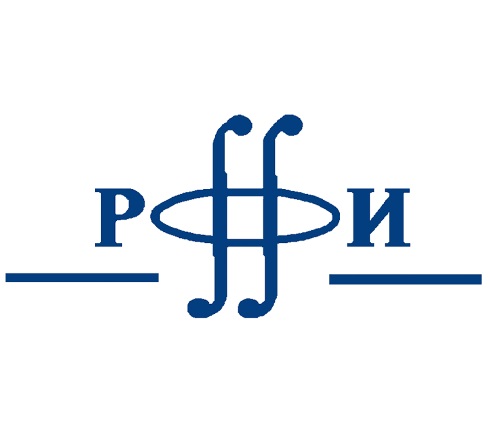 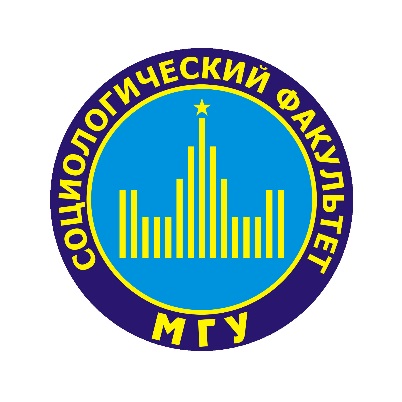 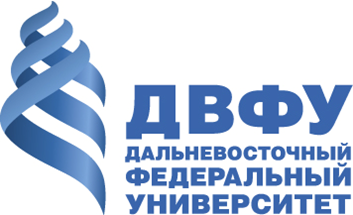 МОСКОВСКИЙ ГОСУДАРСТВЕННЫЙ УНИВЕРСИТЕТ ИМЕНИ М.В.ЛОМОНОСОВАСОЦИОЛОГИЧЕСКИЙ ФАКУЛЬТЕТДАЛЬНЕВОСТОЧНЫЙ ФЕДЕРАЛЬНЫЙ УНИВЕРСИТЕТШКОЛА ГУМАНИТАРНЫХ НАУКВСЕРОССИЙСКАЯ НАУЧНО-ПРАКТИЧЕСКАЯ КОНФЕРЕНЦИЯС МЕЖДУНАРОДНЫМ УЧАСТИЕМ«ПРОБЛЕМЫ МОДЕЛИРОВАНИЯ СОЦИАЛЬНЫХ ПРОЦЕССОВ: РОССИЯ И СТРАНЫ АТР»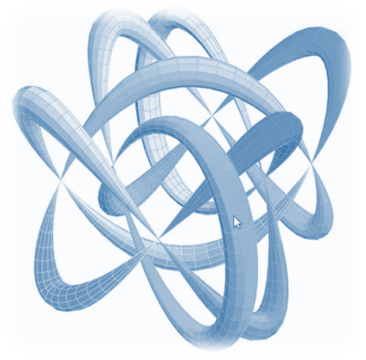 П Р О Г Р А М М АКОНФЕРЕНЦИИ11 – 13 НОЯБРЯ 2015 года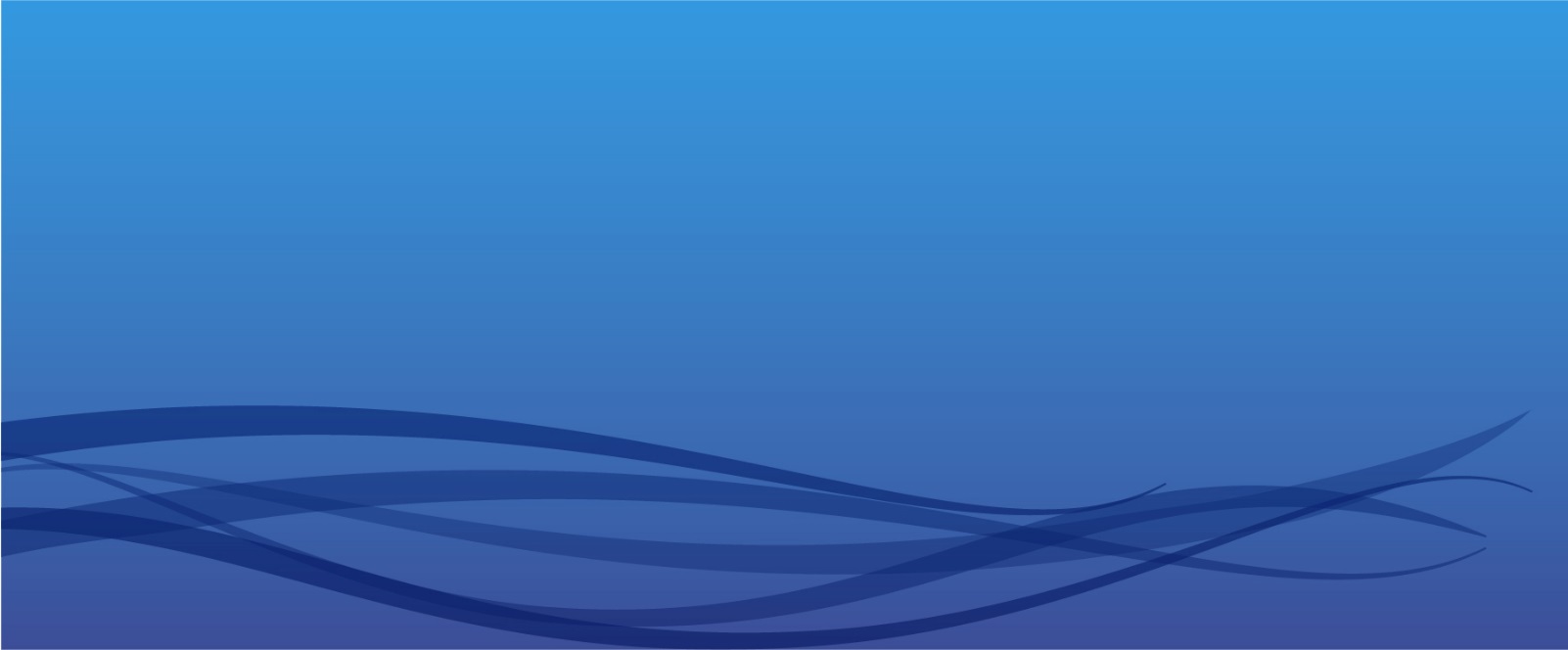 ВЛАДИВОСТОКО. РУССКИЙ201511 ноября 2015 года9-00 – Заезд участников конференцииДальневосточный федеральный университет, г. Владивосток, о. Русский, Кампус ДВФУ, корпус F, ауд. 41310-00 – Регистрация участников конференции10-30 ПЛЕНАРНОЕ ЗАСЕДАНИЕДоклады пленарного заседанияПриветственное слово – Ажимов Феликс Евгеньевич, д-р филос. наук, профессор, директор Школы гуманитарных наук Дальневосточного федерального университета Приветственное слово – Зырянов Владимир Викторович, канд. экон. наук, доцент кафедры государственного и муниципального управления, заместитель декана Социологического факультета МГУ им. М.В. Ломоносова, член УМС по социологии Социальное управление: формирование наднационального уровня Барков Сергей Александрович – д-р социол. наук, профессор, зав. кафедрой социологии организаций и менеджмента Социологического факультета МГУ им. М.В. Ломоносова (г. Москва)Доверие как модель социального взаимодействия: теоретические и эмпирические аспекты Березутский Юрий Владимирович – канд. социол. наук, доцент, Дальневосточный институт управления - филиал Российской академии народного хозяйства и государственной службы при президенте Российской Федерации (г. Хабаровск)Социологические исследования как фактор модернизации региональной социальной политики Саралиева Зарэтхан Хаджи-Мурзаевна – д-р ист. наук, профессор, зав. кафедрой общей социологии и социальной работы ФСН Нижегородского государственного университета им. Н.И. Лобачевского (г. Нижний Новгород)Социальное управление: фрактальный анализ Томилов Владимир Анатольевич – канд. филос. наук, доцент, Школа педагогики, Дальневосточный федеральный университет (г. Уссурийск)Новые миграционные маршруты в Дальневосточном регионе РоссииЕрохина Людмила Дмитриевна – канд. филос. наук, профессор, Школа гуманитарных наук, Дальневосточный федеральный университет (г. Владивосток)13-00 – Перерыв на обед14-00 – Работа секций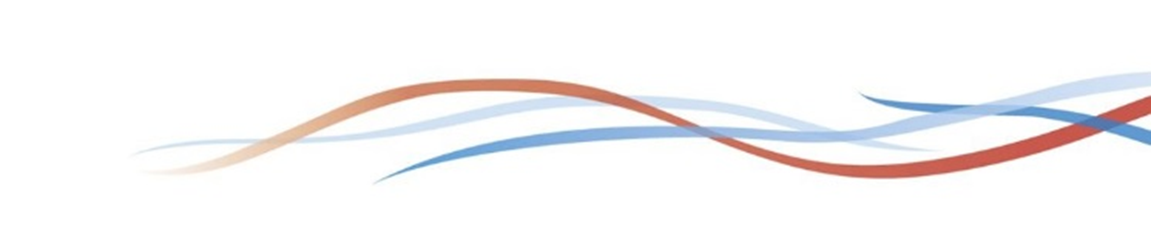 14-00 – Секция   1. Модели социального управления и международная интеграцияДальневосточный федеральный университет, г. Владивосток, о. Русский, Кампус ДВФУ, корпус F, ауд. 413Модератор – Барков Сергей Александрович, д-р социол. наук, профессор, зав. кафедрой социологии организаций и менеджмента Социологического факультета МГУ им. М.В. Ломоносова (г. Москва)14-00 – Секция 2. Азиатско-Тихоокеанский регион: практика проведения социологических исследованийДальневосточный федеральный университет, г. Владивосток, о. Русский, Кампус ДВФУ, корпус F, ауд. 705Модератор – Костина Елена Юрьевна, канд. социол. наук, доцент, руководитель Образовательных программ «Социология» и «Социальная работа» ШГН ДВФУ12 ноября 2015 года09-30 – Выездное заседание учебно-методического совета по социологииДальневосточный федеральный университет, г. Владивосток, о. Русский, Кампус ДВФУ, корпус B, зал «Сопка»13-30 – Перерыв на обед15-00 – Круглый стол «Социологическое образование и социология образования в регионах России»Дальневосточный федеральный университет, г. Владивосток, о. Русский, Кампус ДВФУ, корпус F, ауд. 621Модераторы – Зырянов Владимир Викторович, канд. экон. наук, доцент кафедры государственного и муниципального управления Социологического факультета МГУ имени М.В. Ломоносова (г. Москва); Кузина Ирина Геннадьевна, канд. ист. наук, профессор, зав. кафедрой социальных наук ШГН ДВФУ (г. Владивосток)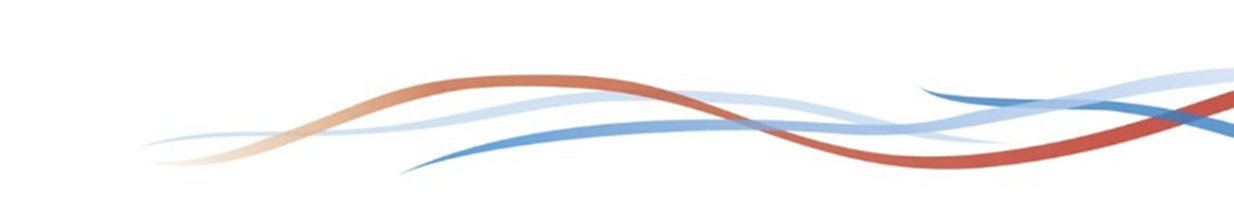 17-00 Завершение работы конференцииВручение сертификатов участников13 ноября 2015 года – Отъезд участников конференции